دانشگاه علوم پزشکی و خدمات بهداشتی و درمانی زابل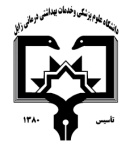 معاونت آموزشیمرکز مطالعات و توسعه آموزش علوم پزشکی دانشگاه علوم پزشکی فرم طرح درس روزانه*موارد مدنظر ارزشیابی:حضور فعالدر کلاس      ■     سئوالات کلاسی      ■        امتحان میان ترم      پروژه درسی          کنفرانس – ترجمه ■          فعالیت علمی و گزارش کار      ■   امتحان پایان نیمسال سایر*منابع درسی مورد استفاده :سایت های علمی جهت جستجو مقالات علمی مانند Pubmed و غیرهشرح درس:یکی از نقش های ووظایف اصلی کارشناسان تغذیه توانایی جمع بندی و تحلیل مزالب علمی و ارائه ی انها به گروه های مختلف است. این درس در تقویت این مهارت می تواند نقش مهمی را ایفا ء کند*هدف کلی درس :اشنایی دانشچویان با نحوه ی مطالعه ، مرور جمع بندی پژوهشهای معاصر در زمینه غذا و تقویت مهارت های ارائه ی نوشتاری و شفاهی مطالب علمی اهداف مهارتی:-موضوع مورد نظر را طیر نظر استاد راهنما انتخاب نماید-مقالات مربوط به موضوع را از پایگاهها و منابع اطلاعاتی جمع اوری نمایدمقالات منتخب در موضوع مورد نظر را خلاصه کنداز مقالات گرد اوری شده یک مقاله علمی بنویسدمقاله تنظیم شده را به صورت شفاهی با استفاده از ابزار کمک اموزشی مناسب و جدید اراته نمایدبه سوالات مطرح شده در مورد موضوع پاسخ دهدیک گزارش کتب از مقاله خود را تهیه نماید.*شرح مختصری از درس : (برای هر جلسه تنظیم گردد)روش های  یادهی-یادگیریمی تواند  شامل : سخنرانی ،بحث در گروهای کوچک ،نمایشی ،پرسش و پاسخ ،حل مسئله (pbl)،گردش علمی ،آزمایشگاهی ،یادگیری بر اساس case و غیرهدانشکده:                       بهداشت                                                                             نام مدرس:         دکتر فهیمه خوشابی                                                                         رتبه علمی:استادیارنام درس:             سمینار تغذیه  کد درس:       720056         نوع درس(تئوری /عملی):  تئوری               تعداد واحد :         2                 میزان ساعت : 34رشته تحصیلی فراگیران:    تغذیه                                                                      مقطع تحصیلی فراگیران :کارشناسی                                                         نیمسال ارائه درس: دوم 97-98شماره جلسه اهداف اختصاصی (رئوس مطالب همان جلسه)اهداف ویژه رفتاری همان جلسه(دانشجو پس از ارائه درس قادر خواهد بود)حیطه ایجاد تغییرات پس از آموزش          ( شناختی،روان حرکتی،عاطفی) روش های یاددهی-یادگیریمواد و وسایل آموزشی تکالیف دانشجو اولآشنایی دانشجویان با مبحث سمینار     جستجو در منابع علمی را انجام دهد.(به صورت عملی دانشجو این کار را انجام می دهد به منظور اشنایی با سایت ها و نحوه ی استفاده از انها)شناختی، روان حرکتی  مطالب به صورت سخنرانی و با استفاده از پاور پوینت و در موارد لازم  ماژیک و تخته، ارایه می گردد.: پاورپوینت، ویدئو پروژکتور و ماژیک و تخته وایت برد و اینترنت- حضور به موقع در کلاس2- شرکت فعالانه در کلاس3- در پایان کلاس به دانشجویان مباحثی که در جلسه بعد قرار است مورد بحث قرار گیرد گفته شده و از انها خواسته می شود که پیرامون ان مطالب مطالعه نمایند.دومادامه مبحث سمینارادامه: جستجو در منابع علمی را انجام دهد.(به صورت عملی دانشجو این کار را انجام می دهد)شناختی، روان حرکتی کار عملی در سایت دانشکده پاورپوینت، ویدئو پروژکتور و ماژیک و تخته وایت برد و اینترنت- حضور به موقع در کلاس2- شرکت فعالانه در کلاس3- در پایان کلاس به دانشجویان مباحثی که در جلسه بعد قرار است مورد بحث قرار گیرد گفته شده و از انها خواسته می شود که پیرامون ان مطالب مطالعه نمایند.سومانتخاب موضوع سمیناریک موضوع جدید و کاربردی را برای سمینار خود انتخاب نماید.شناختی، روان حرکتیکار عملی در سایت دانشکده پاورپوینت، ویدئو پروژکتور و ماژیک و تخته وایت برد و اینترنت- حضور به موقع در کلاس2- شرکت فعالانه در کلاس3- در پایان کلاس به دانشجویان مباحثی که در جلسه بعد قرار است مورد بحث قرار گیرد گفته شده و از انها خواسته می شود که پیرامون ان مطالب مطالعه نمایند.چهارم ادامه: انتخاب موضوع سمیناریک موضوع جدید و کاربردی را برای سمینار خود انتخاب نماید.شناختی، روان حرکتیکار عملی در سایت دانشکده پاورپوینت، ویدئو پروژکتور و ماژیک و تخته وایت برد و اینترنت- حضور به موقع در کلاس2- شرکت فعالانه در کلاس3- در پایان کلاس به دانشجویان مباحثی که در جلسه بعد قرار است مورد بحث قرار گیرد گفته شده و از انها خواسته می شود که پیرامون ان مطالب مطالعه نمایند.پنجمبحث در مورد عنوان سمینار دانشجویان از موضوع سمینار انتخابی دفاع نماید.شناختی، روان حرکتیمطالب به صورت سخنرانی و با استفاده از پاور پوینت و در موارد لازم  ماژیک و تخته، ارایه می گردد.پاورپوینت، ویدئو پروژکتور و ماژیک و تخته وایت برد و اینترنت- حضور به موقع در کلاس2- شرکت فعالانه در کلاس3- در پایان کلاس به دانشجویان مباحثی که در جلسه بعد قرار است مورد بحث قرار گیرد گفته شده و از انها خواسته می شود که پیرامون ان مطالب مطالعه نمایند.ششماشنایی نحوه ترکیب مقالات علمی انتخاب شدهمقالات انتخاب شده را به صورت قابل فهم ترکیب نماید.شناختی، روان حرکتیمطالب به صورت سخنرانی و با استفاده از پاور پوینت و در موارد لازم  ماژیک و تخته، ارایه می گردد.پاورپوینت، ویدئو پروژکتور و ماژیک و تخته وایت برد و اینترنت- حضور به موقع در کلاس2- شرکت فعالانه در کلاس3- در پایان کلاس به دانشجویان مباحثی که در جلسه بعد قرار است مورد بحث قرار گیرد گفته شده و از انها خواسته می شود که پیرامون ان مطالب مطالعه نمایند.هفتم  ارایه یکی از دانشجویانمطالب گرد آوری شده را در حضور استاتید و سایر دانشجویان ارایه نماید-به پرسش های مطرح شده توسط حضار پاسخ دهدشناختی، روان حرکتیمطالب به صورت سخنرانی و با استفاده از پاور پوینت و در موارد لازم  ماژیک و تخته، ارایه می گردد.پاورپوینت، ویدئو پروژکتور و ماژیک و تخته وایت برد و اینترنت- حضور به موقع در کلاس2- شرکت فعالانه در کلاس3- در پایان کلاس به دانشجویان مباحثی که در جلسه بعد قرار است مورد بحث قرار گیرد گفته شده و از انها خواسته می شود که پیرامون ان مطالب مطالعه نمایند.هشتم  ارایه یکی از دانشجویانمطالب گرد آوری شده را در حضور استاتید و سایر دانشجویان ارایه نماید-به پرسش های مطرح شده توسط حضار پاسخ دهدشناختی، روان حرکتیمطالب به صورت سخنرانی و با استفاده از پاور پوینت و در موارد لازم  ماژیک و تخته، ارایه می گردد.پاورپوینت، ویدئو پروژکتور و ماژیک و تخته وایت برد و اینترنت- حضور به موقع در کلاس2- شرکت فعالانه در کلاس3- در پایان کلاس به دانشجویان مباحثی که در جلسه بعد قرار است مورد بحث قرار گیرد گفته شده و از انها خواسته می شود که پیرامون ان مطالب مطالعه نمایند.نهم  ارایه یکی از دانشجویانمطالب گرد آوری شده را در حضور استاتید و سایر دانشجویان ارایه نماید-به پرسش های مطرح شده توسط حضار پاسخ دهدشناختی، روان حرکتیمطالب به صورت سخنرانی و با استفاده از پاور پوینت و در موارد لازم  ماژیک و تخته، ارایه می گردد.پاورپوینت، ویدئو پروژکتور و ماژیک و تخته وایت برد و اینترنت- حضور به موقع در کلاس2- شرکت فعالانه در کلاس3- در پایان کلاس به دانشجویان مباحثی که در جلسه بعد قرار است مورد بحث قرار گیرد گفته شده و از انها خواسته می شود که پیرامون ان مطالب مطالعه نمایند.دهم  ارایه یکی از دانشجویانمطالب گرد آوری شده را در حضور استاتید و سایر دانشجویان ارایه نماید-به پرسش های مطرح شده توسط حضار پاسخ دهدشناختی، روان حرکتیمطالب به صورت سخنرانی و با استفاده از پاور پوینت و در موارد لازم  ماژیک و تخته، ارایه می گردد.پاورپوینت، ویدئو پروژکتور و ماژیک و تخته وایت برد و اینترنت- حضور به موقع در کلاس2- شرکت فعالانه در کلاس3- در پایان کلاس به دانشجویان مباحثی که در جلسه بعد قرار است مورد بحث قرار گیرد گفته شده و از انها خواسته می شود که پیرامون ان مطالب مطالعه نمایند.یازدهم  ارایه یکی از دانشجویانمطالب گرد آوری شده را در حضور استاتید و سایر دانشجویان ارایه نماید-به پرسش های مطرح شده توسط حضار پاسخ دهدشناختی، روان حرکتیمطالب به صورت سخنرانی و با استفاده از پاور پوینت و در موارد لازم  ماژیک و تخته، ارایه می گردد.پاورپوینت، ویدئو پروژکتور و ماژیک و تخته وایت برد و اینترنت- حضور به موقع در کلاس2- شرکت فعالانه در کلاس3- در پایان کلاس به دانشجویان مباحثی که در جلسه بعد قرار است مورد بحث قرار گیرد گفته شده و از انها خواسته می شود که پیرامون ان مطالب مطالعه نمایند.دوازدهم  ارایه یکی از دانشجویانمطالب گرد آوری شده را در حضور استاتید و سایر دانشجویان ارایه نماید-به پرسش های مطرح شده توسط حضار پاسخ دهدشناختی، روان حرکتیمطالب به صورت سخنرانی و با استفاده از پاور پوینت و در موارد لازم  ماژیک و تخته، ارایه می گردد.پاورپوینت، ویدئو پروژکتور و ماژیک و تخته وایت برد و اینترنت- حضور به موقع در کلاس2- شرکت فعالانه در کلاس3- در پایان کلاس به دانشجویان مباحثی که در جلسه بعد قرار است مورد بحث قرار گیرد گفته شده و از انها خواسته می شود که پیرامون ان مطالب مطالعه نمایند.سیزدهم  ارایه یکی از دانشجویانمطالب گرد آوری شده را در حضور استاتید و سایر دانشجویان ارایه نماید-به پرسش های مطرح شده توسط حضار پاسخ دهدشناختی، روان حرکتیمطالب به صورت سخنرانی و با استفاده از پاور پوینت و در موارد لازم  ماژیک و تخته، ارایه می گردد.پاورپوینت، ویدئو پروژکتور و ماژیک و تخته وایت برد و اینترنت- حضور به موقع در کلاس2- شرکت فعالانه در کلاس3- در پایان کلاس به دانشجویان مباحثی که در جلسه بعد قرار است مورد بحث قرار گیرد گفته شده و از انها خواسته می شود که پیرامون ان مطالب مطالعه نمایند.چهاردهم  ارایه یکی از دانشجویانمطالب گرد آوری شده را در حضور استاتید و سایر دانشجویان ارایه نماید-به پرسش های مطرح شده توسط حضار پاسخ دهدشناختی، روان حرکتیمطالب به صورت سخنرانی و با استفاده از پاور پوینت و در موارد لازم  ماژیک و تخته، ارایه می گردد.پاورپوینت، ویدئو پروژکتور و ماژیک و تخته وایت برد و اینترنت- حضور به موقع در کلاس2- شرکت فعالانه در کلاس3- در پایان کلاس به دانشجویان مباحثی که در جلسه بعد قرار است مورد بحث قرار گیرد گفته شده و از انها خواسته می شود که پیرامون ان مطالب مطالعه نمایند.پانزدهم  ارایه یکی از دانشجویانمطالب گرد آوری شده را در حضور استاتید و سایر دانشجویان ارایه نماید-به پرسش های مطرح شده توسط حضار پاسخ دهدشناختی، روان حرکتیمطالب به صورت سخنرانی و با استفاده از پاور پوینت و در موارد لازم  ماژیک و تخته، ارایه می گردد.پاورپوینت، ویدئو پروژکتور و ماژیک و تخته وایت برد و اینترنت- حضور به موقع در کلاس2- شرکت فعالانه در کلاس3- در پایان کلاس به دانشجویان مباحثی که در جلسه بعد قرار است مورد بحث قرار گیرد گفته شده و از انها خواسته می شود که پیرامون ان مطالب مطالعه نمایند.شانزدهم  ارایه یکی از دانشجویانمطالب گرد آوری شده را در حضور استاتید و سایر دانشجویان ارایه نماید-به پرسش های مطرح شده توسط حضار پاسخ دهدشناختی، روان حرکتیمطالب به صورت سخنرانی و با استفاده از پاور پوینت و در موارد لازم  ماژیک و تخته، ارایه می گردد.پاورپوینت، ویدئو پروژکتور و ماژیک و تخته وایت برد و اینترنت- حضور به موقع در کلاس2- شرکت فعالانه در کلاسهفدهمجمع بندی و با توجه به توانایی های دانشجو و تازگی موضوع وتسلط دانشجو به موضوع وپاسخ به سوالات مطرح شده دانشجو توسط اساتید ارزیابی و نمره نهایی اعلام می گردد 